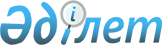 "Қазақстан Республикасы Президентінің 2007 жылғы 13 сәуірдегі N 314 Жарлығына өзгеріс енгізу туралы" Қазақстан Республикасының Президенті Жарлығының жобасы туралыҚазақстан Республикасы Үкіметінің 2009 жылғы 10 ақпандағы N 128 Қаулысы



      Қазақстан Республикасының Үкіметі 

ҚАУЛЫ ЕТЕДІ:




      "Қазақстан Республикасы Президентінің 2007 жылғы 13 сәуірдегі N 314 Жарлығына өзгеріс енгізу туралы" Қазақстан Республикасының Президенті Жарлығының жобасы Қазақстан Республикасы Президентінің қарауына енгізілсін.


      Қазақстан Республикасының




      Премьер-Министрі                                 К. Мәсімов




Қазақстан Республикасы Президентінің Жарлығы





Қазақстан Республикасы Президентінің 2007 жылғы 13 сәуірдегі






N 314 Жарлығына өзгеріс енгізу туралы




      ҚАУЛЫ ЕТЕМІН:




      1. "Қазақстан Республикасының экономикасын жаңғырту жөніндегі шаралар туралы" Қазақстан Республикасы Президентінің 2007 жылғы 13 сәуірдегі N 314 
 Жарлығына 
 (Қазақстан Республикасының ПҮАЖ-ы, 2007 ж., N 11, 120-құжат; N 38, 430-құжат; 2008 ж., N 24, 226-құжат; N 42, 465-құжат) мынадай өзгеріс енгізілсін:



      жоғарыда аталған Жарлықпен бекітілген Қазақстан Республикасының экономикасын жаңғырту мәселелері жөніндегі мемлекеттік комиссияның құрамына енгізілсін:



      "Сағадиев             - Қазақстан Республикасының



      Кенжеғали Әбенұлы       Парламенті Мәжілісінің депутаты".



      2. Осы Жарлық қол қойылған күнінен бастап қолданысқа енгізіледі.


      Қазақстан Республикасының




      Президенті                                     Н. Назарбаев


					© 2012. Қазақстан Республикасы Әділет министрлігінің «Қазақстан Республикасының Заңнама және құқықтық ақпарат институты» ШЖҚ РМК
				